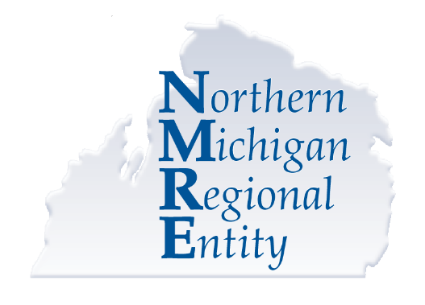 Behavioral Health Home Program Enrollment Consentwww.nmre.org | 800-834-3393Michigan Medicaid is offering a new service program.  The program is available to individuals who have Medicaid, Healthy Michigan Plan, or MI Child, live in any of the 21-counties in the Northern Michigan Regional Entity service area, and have a qualifying health condition. The Michigan Department of Health and Human Services (MDHHS) recognizes that living with a mental health condition and other health conditions is hard. The Behavioral Health Home (BHH) Program is designed to help. You will be provided services as part of your Medicaid benefit that will help you take control of your health and have long-term recovery. By signing below, you agree to enroll in the BHH Program. You may also opt-out (disenroll) now, or at any time in the future, with no impact on your currently entitled Medicaid services.The Behavioral Health Home Program… Is not a place, but is a model of care that offers care coordination servicesTakes a holistic approach to your health care and provides you with one “home” base for coordinating your recovery and health needsProvides one-stop access to care to amplify your success and make it simpler and easierCoordinates your health, social, and recovery needsAssigns a personal care team to each enrolled individualYour Care Team…        Consists of a Behavioral Health Specialist, Nurse Care Manager, Peer Support Specialist or Community Health Worker, Medical Assistant, Psychiatrist, your Doctor, and YOUWorks with other health care professionals you choose to coordinate your careEnsures you get the medical and mental health services you need to feel healthy and wellEnsures you get the social services you need, such as food, transportation, and housingProvides individual and family supportAssists you to get both your behavioral health and your physical health care needs metHere’s what you should know…You still choose which health care providers will be involved in your careYour behavioral health and physical health services will be shared with other potential Health Home Partners through a secure system available only to those providing servicesThese extra services will be provided with no cost to you; they are covered under your Medicaid planYou can opt out now, or at any time, and still have your Medicaid services unchangedI acknowledge that I have been enrolled in the Behavioral Health Home Program:Signature: _____________________________________________________ Date: _______________Printed Name:  ______________________________________________________________________ 